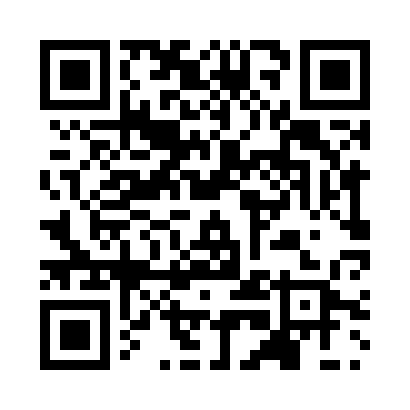 Prayer times for Doiceau, BelgiumMon 1 Apr 2024 - Tue 30 Apr 2024High Latitude Method: Angle Based RulePrayer Calculation Method: Muslim World LeagueAsar Calculation Method: ShafiPrayer times provided by https://www.salahtimes.comDateDayFajrSunriseDhuhrAsrMaghribIsha1Mon5:207:171:455:198:1510:042Tue5:187:141:455:198:1610:063Wed5:157:121:445:208:1810:084Thu5:127:101:445:218:1910:105Fri5:097:081:445:228:2110:126Sat5:067:061:445:238:2310:147Sun5:047:031:435:248:2410:178Mon5:017:011:435:248:2610:199Tue4:586:591:435:258:2710:2110Wed4:556:571:435:268:2910:2311Thu4:526:551:425:278:3110:2612Fri4:496:531:425:278:3210:2813Sat4:466:501:425:288:3410:3014Sun4:436:481:425:298:3610:3315Mon4:406:461:415:308:3710:3516Tue4:376:441:415:308:3910:3717Wed4:346:421:415:318:4010:4018Thu4:316:401:415:328:4210:4219Fri4:286:381:405:338:4410:4520Sat4:256:361:405:338:4510:4721Sun4:226:341:405:348:4710:5022Mon4:196:321:405:358:4810:5223Tue4:166:301:405:358:5010:5524Wed4:136:281:395:368:5210:5825Thu4:106:261:395:378:5311:0026Fri4:076:241:395:378:5511:0327Sat4:036:221:395:388:5611:0628Sun4:006:201:395:398:5811:0829Mon3:576:181:395:399:0011:1130Tue3:546:171:395:409:0111:14